全国省（直辖市、自治区）级风景名胜区名单（截止日期：2016年4月30日）区划总量各地数量省级风景名胜区名称批准时间北京慕田峪长城2000北京十渡2000北京东灵山-百花山2000北京潭柘-戒台2000北京龙庆峡-松山-古崖居2000北京金海湖-大峡谷-大溶洞2000北京云蒙山2000北京云居寺2004天津黄崖关长城2012重庆大足石刻1999重庆南山－南泉1999重庆渝北统景1999重庆巫溪红池坝1999重庆梁平百里竹海1999重庆万州青龙瀑布1999重庆黔江小南海1999重庆涪陵小溪1999重庆歌乐山1999重庆东温泉1999重庆长寿湖1999重庆巴岳山－西温泉1999重庆定明山－运河1999重庆万盛黑山－石林1999重庆黑石山－滚子坪1999重庆万州龙泉2000重庆忠县甘井沟2000重庆璧山青龙湖2000重庆石柱黄水2000重庆大宁河小三峡2000重庆渝北张关－白岩2002重庆酉阳乌江画廊2002重庆武隆天生三桥2002重庆垫江明月山2002重庆万州区歇凤山2004重庆古剑山清溪河2006重庆九重山2006重庆武隆后坪天坑2006重庆酉水河石堤2009河北白云山-小西天1990河北陵山-抱阳山1990河北石臼坨岛1990河北封龙山1992河北白洋淀1992河北秦皇湖-北武当山1992河北平山县黑山大峡谷2010河北平山县藤龙山2010河北井陉矿区清凉山2010河北唐山市南湖2010河北迁西县景忠山2010河北迁安市白羊峪2010河北滦县青龙山2010河北兴隆县青松岭大峡谷2010河北丰宁县白云古洞2010河北丰宁县京北第一草原2010河北抚宁县板厂峪2010河北张家口市水母宫2010河北张家口市鸡鸣山2010河北邢台市紫金山2010河北邢台市九龙峡2010河北邢台市天河山2010河北白石山1990河北东光县铁佛寺2012河北邢台县天梯山2012河北云邢台县云梦山梦山2012河北冀南山底抗日地道遗址2012河北磁县溢泉湖2012河北永年广府古城2012河北迁西青山关2012河北赞皇县棋盘山2012河北赵州桥－柏林禅寺2012河北喜峰雄关大刀园2012河北五虎山2012河北开滦国家矿山公园2012河北王硇(邢台古村落)2012河北古北岳恒山2012河北滦州古城2012河北狼牙山2015山西晋祠-天龙山1987山西绵山1987山西石膏山1987山西姑射山-仙洞沟1987山西芦芽山2001山西赵杲观2005山西*百梯山2010山西*太行山大峡谷2010山西*老顶山2010山西*黄崖洞2010山西*神龙湾－天脊山2010山西*太行水乡2010山西*精卫湖-白松林2010山西*南涅水石刻2010山西*摩天岭2010山西崛围山2011山西太行龙泉2011山西襄垣县仙堂山2011山西武乡县太行龙洞2011山西阳城县皇城相府2011山西晋城市珏山2011山西万荣县孤峰山2011山西方山南阳沟2011山西云丘山2011山西菩提山2011山西汾河水库2011山西山里泉2011山西六棱山2012山西杀虎口2013山西广武2013山西娘子关2013山西翠枫山2013山西通天峡2013山西火山群2013山西王莽岭2014山西卦山－玄中寺2014山西云梦山2014山西黄河乾坤湾2014山西雄山－天下都城隍2014山西老牛湾2015山西天牙山2015山西白龙山2015山西小西天2015内蒙古辉腾锡勒2007内蒙古稀拉穆仁1992内蒙古额尔古纳2013辽宁辉山1991辽宁铁岭龙山1991辽宁丹东大孤山1992辽宁长山群岛1993辽宁本溪五女山1994辽宁熊岳望儿山1996辽宁岫岩药山1996辽宁丹东五龙山1996辽宁锦州北普陀山2003辽宁丹东大梨树2003辽宁抚顺萨尔浒2003辽宁丹东天华山2003辽宁铁岭调兵山2004辽宁玉佛山2007吉林满天星1995吉林长白山迷宫1995吉林龙山湖1995吉林青山湖1995吉林叶赫-山门1995吉林六顶山2004吉林鸭绿江风光带-五女峰2007黑龙江二龙山1989黑龙江桃山1989黑龙江丹清河1989黑龙江兴凯湖1989黑龙江明月岛1994黑龙江龙凤山1994黑龙江长寿山庄1994黑龙江吉兴河1994黑龙江哈达河1994黑龙江莲花湖1994黑龙江卧牛湖1994黑龙江四丰山1994黑龙江柳树岛1994黑龙江扎龙2004黑龙江碾子山2004黑龙江街津口2004黑龙江华夏东极2004黑龙江大庙2004黑龙江虎头2004黑龙江名山2004黑龙江瑷珲古城2004黑龙江山口湖2004黑龙江柳河2004黑龙江神州北极2004黑龙江喀尔喀山2005黑龙江乌苏里江2005黑龙江大顶子山2005黑龙江石林2005黑龙江五营2005黑龙江横头山2011黑龙江亚布力2011黑龙江大沾河2012黑龙江天恒山2013黑龙江雪乡原始林2013黑龙江双龙双凤2014江苏镇江南山1984江苏徐州云龙山湖1984江苏南通狼山1984江苏茅山（句容.金坛）1986江苏苏州枫桥1992江苏南通濠河1993江苏新沂马陵山1995江苏苏州虎丘山1996江苏南京雨花台1997江苏盱眙第一山1998江苏姜堰溱湖2001江苏建湖九龙口2001江苏夫子庙-秦淮风光带2003江苏句容九龙山2005江苏骆马湖-三台山2006江苏古黄河-运河风光带2006江苏*邳州艾山2010浙江东钱湖1985浙江仙岩1985浙江南北湖1985浙江六洞山1985浙江石门洞1985浙江南明山－东西岩1985浙江泽雅1991浙江瑶溪1991浙江滨海－玉苍山1991浙江洞头1991浙江仙华山1991浙江岱山1991浙江寨寮溪1992浙江桃花岛1993浙江南山1993浙江超山1993浙江曹娥江1993浙江桃渚1993浙江鉴湖1993浙江天荒坪1996浙江三都－屏岩1996浙江烂柯山－乌溪江1996浙江九峰山－大佛寺1996浙江呜鹤－上林湖2001浙江吼山2001浙江南麂列岛2001浙江划岩山2001浙江九峰2001浙江花溪－夹溪2001浙江钱江源2001浙江天童－五龙潭2006浙江三衢石林2006浙江下渚湖2006浙江白露山－芝堰2006浙江云中大漈2006浙江大鹿岛2007浙江响石山2007浙江箬寮－安岱后2007浙江双苗尖－月山2007浙江落鹤－社姆山2015安徽浮山1987安徽天堂寨1987安徽太平湖1987安徽敬亭山1987安徽白崖寨1987安徽西山1987安徽齐山－秋浦仙境1987安徽石台溶洞群1987安徽小孤山1987安徽凤阳山1987安徽涂山－白乳泉1987安徽南岳山－佛子岭水库1987安徽万佛山－龙河口水库1987安徽皇藏峪1987安徽八公山1987安徽大龙山1998安徽颍州西湖1995安徽龙须湖1998安徽铜锣寨1998安徽大华山1998安徽合肥环城公园－西郊1998安徽紫蓬山1998安徽五柳2009安徽凤凰山1998安徽司空山1998安徽大历山1998安徽龙子湖1998安徽汤池1998安徽龙川2012安徽青龙湾2015福建九龙漈1987福建风动石-塔屿1987福建石竹山1987福建青芝山1991福建茫荡山1991福建凤凰山1991福建清水岩1991福建霍童支提山1991福建天鹅洞1991福建龙硿洞1991福建云洞岩1991福建瑞云山1992福建归宗岩1992福建七仙洞-陶金山2002福建湛卢山1998福建东狮山1998福建九鲤湖1998福建浮盖山1998福建九侯山1998福建北辰山1998福建洞宫山2002福建翠屏湖2002福建仙公山2002福建前亭-古雷海湾2002福建菜溪岩2004福建九龙湖2004福建三平2004福建卧龙-南屏山2004福建香山2004福建杨梅州2004福建姬岩2004福建东冲半岛2007福建乌君山2007江西麻姑山1995江西青原山1995江西玉笥山1995江西白水仙-泉江1995江西汉仙岩1995江西梅关-丫山1995江西通天岩1995江西翠微峰1995江西罗汉岩1995江西小武当1995江西徒水湖1995江西聂都1995江西杨岐山1995江西玉壶山1995江西洪岩1995江西灵岩洞1995江西秦山1995江西南崖-清水岩1995江西百丈山-萝卜潭1999江西华林寨-上游湖2004江西洞山2004江西象湖2007江西潭湖2013江西葛源2013江西流坑2013江西天门岭2016山东水泊梁山1985山东沂山1987山东峄山1987山东微山湖1987山东五莲山1988山东千佛山1995山东龙洞1995山东大泽山1995山东马踏湖1995山东枣庄石榴园1995山东老龙湾1995山东圣水观1995山东蒙山1995山东临淄齐故城1998山东抱犊崮1998山东昆嵛山1998山东泗水泉林泉群1998山东沂源猿人遗址溶洞群2000山东莱芜雪野2000山东莒南天佛2000山东临沭苍马山2000山东临朐石门坊2002山东大明湖2003山东淄川2003山东威海市里口山2004山东日照海滨2004山东浮来山2004山东荣城赤山2005山东艾山2006山东三里河2006山东沂河源2008山东曲阜九仙山2008山东景阳岗2008山东清风湖2008山东*淄博黑铁山2009河南丹江1994河南昭平湖1995河南青龙峡2000河南灵山1994河南百泉1990河南薄山湖1987河南环翠峪1988河南铜山1994河南青要山1998河南震雷山2005河南五龙口1987河南大伾山1987河南浮戏山－雪花洞1990河南嵖岈山1987河南南湾湖1987河南亚武山1990河南老君山－鸡冠洞1994河南云梦山1990河南白云山2006河南太昊陵2007河南黄帝宫2006河南*天池山2009河南*商丘睢阳古城2009湖北东坡赤壁西山1987湖北玉泉山1989湖北腾龙洞1989湖北磁湖1997湖北洈水1997湖北花纹山竹海1997湖北漳河1997湖北三潭1997湖北桐柏山－太白顶1997湖北炎帝故里1997湖北木兰山1997湖北清江2001湖北野花谷2001湖北神农峡2001湖北五祖寺－挪步园2001湖北鸣凤2001湖北黄山头2001湖北天台山－七里坪2001湖北青龙山－熊河白水寺－九连墩2001湖北神农溪2001湖北梨花湖2003湖北唐崖河2003湖北神农架2003湖北桃花山2006湖北雷山2007湖北*双龙峡2009湖北金蟾峡2011湖北丹江口水库2013湖南九嶷山1987湖南昭山1991湖南嘉山1991湖南浯溪碑林1991湖南九天洞-赤溪河1991湖南沅陵五溪湖1993湖南天门山-茅岩河1993湖南湄江1993湖南栖凤湖1993湖南锡岩洞-洣水1994湖南武冈古城-云山1994湖南大嵊山-波月洞1994湖南钟坡1997湖南里耶-乌龙山1997湖南大围山1999湖南黄桑1999湖南燕子洞1999湖南千家峒1999湖南印堂-天堂山西江2002湖南桃花江2002湖南溇水2002湖南花明楼2005湖南酒埠江2005湖南边城古苗河2005湖南龙窖山2006湖南大京2006湖南仙庾岭2006湖南月岩-周敦颐故里2006湖南泸溪沅水2006湖南*酉水－吕洞山2009湖南*五雷山2009湖南*云阳山2009湖南姑婆山2009湖南蔡伦故里2010湖南*道吾山2011湖南汝城县热水汤河2012湖南邵东县佘湖山2012湖南洪江市雪峰山2012湖南临澧县太浮山2012湖南沅江市南洞庭湖2012湖南凤凰古城2013湖南影珠山2015湖南溪－蔡锷故里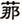 2015湖南张谷英2015湖南玉池山2015湖南连云山2015湖南长寿2015湖南安仁2015湖南飞天山2015湖南高椅2015湖南飞山－苗乡侗寨2015广东清远飞来峡1989广东梅县阴那山1989广东江门圭峰山1989广东番禺莲花山1989广东汕头礐石1989广东乐昌金鸡岭1989广东英德宝晶宫1989广东阳江凌霄岩1989广东大角湾－马尾岛1989广东从化温泉1989广东乐昌九泷十八滩1993广东潮州西湖1993广东汕尾玄武山－金厢滩1993广东云浮蟠龙洞1993广东封开龙山1993广东怀集燕岩1999广东平远五指石1999广东增城白水寨2005广西龙虎山1988广西澄碧湖1988广西南山-东湖1988广西水月岩-龙珠湖1988广西谢鲁山庄1988广西林溪-八江1988广西香桥岩1988广西勾漏洞1988广西都峤山-真武阁1988广西南澫-涠洲岛海滨1988广西古龙河-白龙洞1988广西六峰山-三海岩1988广西太平石山1988广西八角寨-资江1988广西青狮潭1988广西龙脊1988广西元宝山-贝江1988广西八仙天池-百崖槽1988广西龙潭-都乐岩1988广西大瑶山1988广西白云山1988广西青秀山1988广西碧水岩1995广西宴石山1995广西京岛1995广西龙泉岩1995广西浮山1995广西黄姚1995广西珍珠岩-金城江1995广西大化红水河-七百弄1996海南石梅湾海滨海南铜鼓岭旅游区海南琼山森林公园海南东寨港红树林地区海南东郊椰林1988海南石山1988海南临高角1988海南五指山1988海南七指岭1988海南南丽湖1988海南万泉河1988海南百花岭1988海南云月湖1988海南东山岭1988海南琼海万泉河口海滨风景旅游区1992海南陵水海滨1993海南木色旅游度假风景区1993海南万宁县神州半岛1994四川朝阳湖1986四川自流井－恐龙1986四川蒙山1986四川九龙沟1986四川莹华山1986四川黑龙潭1986四川佛宝1989四川玉蟾1989四川真佛山1989四川罗浮山－白水湖1993四川云台1993四川鼓城山－七里峡1993四川白云山－重龙山1993四川彭祖山1993四川华蓥山1993四川百里峡1993四川泸沽湖1993四川马湖1993四川卡龙沟1993四川云顶石城1995四川丹山1995四川广德灵泉1995四川古湖1995四川槽渔滩1995四川中岩1995四川白云1995四川芙蓉山1995四川筠连岩溶1995四川田湾河1995四川夹金山1995四川碧峰峡1995四川叠溪－松坪沟1995四川米亚罗1995四川彝海1995四川老君山1995四川黑竹沟1995四川大渡河－美女峰1998四川龙泉花果山1998四川黄龙溪1998四川窦团山－佛爷洞1998四川乾元山1998四川李白故居1998四川龙潭1998四川龙肘山－仙女湖1998四川西山1998四川锦屏1998四川灵鹫山－大雪峰1998四川八台山1998四川升钟1998四川笔架山1998四川富乐山2000四川平安2000四川玉龙湖2000四川黄荆十节瀑布2000四川九狮山2000四川僰王山2000四川二郎山2000四川亚丁2000四川墨尔多山2000四川九顶山2000四川紫岩山2000四川天仙洞2003四川龙潭汉阙2003四川越溪河2003四川太阳谷2003四川千佛山2003四川三江2003四川九鼎山－文镇沟大峡谷2003四川神门2003四川朱德故里－琳琅山2004四川小相岭－灵光古道2004四川小西湖－桫椤峡谷2004四川阴平古道2004四川草坡2004四川香巴拉七湖2005贵州百花湖1987贵州安龙招堤1987贵州百里杜鹃1987贵州绥阳宽阔水1990贵州遵义娄山1990贵州贞丰三岔河1990贵州泥凼石林1990贵州花溪1990贵州习水1990贵州福泉洒金谷1990贵州鲁布革1990贵州梵净山-太平河1995贵州六枝牂牁江1995贵州息烽1995贵州普定梭筛1995贵州修文阳明1995贵州龙里猴子沟1995贵州岑巩龙鳌河1995贵州余庆大乌江2000贵州开阳2000贵州惠水涟江-燕子洞2000贵州盘县古银杏2000贵州盘县大洞竹海2000贵州盘县坡上草原2000贵州剑河2000贵州关岭花江大峡谷2000贵州长顺杜鹃湖-白云山2000贵州仁怀茅台2000贵州贵阳香纸沟2000贵州镇远高过河2000贵州从江2003贵州湄潭湄江2003贵州平坝天台山-斯拉河2003贵州清镇暗流河2003贵州贵阳相思河2003贵州南开2003贵州雷山2003贵州锦屏三板溪-隆里古城2003贵州丹寨龙泉山-岔河2003贵州三都都柳江2003贵州贵定洛北河2003贵州独山深河桥2003贵州晴隆三望坪2003贵州兴仁放马坪2003贵州贵州屋脊赫章韭菜坪2003贵州印江木黄2003贵州思南乌江白鹭洲2003贵州松桃豹子岭-寨英2003贵州万山夜郎谷2003贵州玉屏北侗箫笛之乡2003贵州罗甸大小井2006贵州务川洪渡河2006贵州德江乌江傩文化2006云南老君山1988云南八宝山1988云南狮子山1988云南秀山1988云南抚仙-星云湖泊1988云南威信1988云南珠江源1988云南漾濞石门关1993云南弥勒白龙洞1993云南屏边大围山1993云南砚山浴仙湖1993云南紫溪山1993云南元谋1993云南禄丰1993云南永仁方山1993云南牟定化佛山1993云南九龙池1993云南峨山锦屏山1993云南罗平多依河－鲁布格1993云南孟连大黑山1993云南景东漫湾-哀牢山1993云南临沧大雪山1993云南轿子雪山1993云南保山博南古道1993云南大关黄连河1994云南剑川剑湖1996云南洱源西湖1996云南河口南溪河1996云南个旧蔓耗1996云南石屏异龙湖1996云南元阳观音山1996云南麻栗坡老山1996云南大姚昙华山1996云南双柏白竹山-鄂嘉1996云南盐津豆沙关1996云南会泽以礼河1996云南宣威东山1996云南思茅茶马古道1996云南景谷威远江1996云南镇源千家寨1996云南普洱1996云南沧源佤山1996云南云县大朝山-干海子1996云南永德大雪山1996云南耿马南汀河1996云南兰坪罗古箐1996云南彩色沙林1997云南鹤庆黄龙1999云南驮娘江2002云南马龙马过河2002云南师宗南丹山2002云南彝良小草坝2003云南弥渡太极山2006云南昆明阳宗海2010西藏梅里雪山（西坡）2011西藏曲登尼玛2011西藏卡日圣山2011西藏卡久2011西藏勒布沟2011西藏扎日2011西藏哲古2011西藏鲁朗林海2011西藏三色湖2011西藏娜如沟2011西藏荣拉坚参大峡谷2011西藏神山圣湖2011陕西黄河龙门-司马迁祠墓1990陕西药王山1990陕西唐玉华宫1990陕西凤翔东湖1990陕西磻溪钓鱼台1990陕西三国遗址五丈原1993陕西周公庙1993陕西柞水溶洞1990陕西南宫山1993陕西瀛湖1993陕西香溪洞1990陕西楼观台1993陕西玉山1993陕西翠华山-南五台1993陕西三国遗址武侯祠-定军山1993陕西张良庙-紫柏山1993陕西南沙河1993陕西南湖1993陕西汉中天台山-哑姑山2006陕西午子山1993陕西白云山1992陕西神木红碱淖1995陕西江神庙-灵岩寺1993陕西红石峡-镇北台1995陕西香山1999陕西关山草原1992陕西千湖1985陕西福地湖2002陕西月亮洞2008甘肃龙泉寺－五龙山1992甘肃万象洞1999甘肃松鸣岩2000甘肃黄河三峡2000甘肃兴隆山2004甘肃马蹄寺2004甘肃马牙雪山－天池2004甘肃莲花台2004甘肃云崖寺2004甘肃三滩2004甘肃朗木寺2004甘肃焉支山2007甘肃贵清山－遮阳山2007甘肃官鹅沟2007甘肃太子山2007甘肃冶力关2007甘肃渭河源2008甘肃肃南－临泽丹霞地貌2008甘肃云屏2008甘肃石海2008甘肃小崆峒2009青海老爷山、宝库峡和鹞子沟1999青海贵德黄河2008青海坎布拉2008青海门源百里花海2012青海互助北山2012青海都兰热水2012青海贵南直亥2012青海泽库和日2012青海海西哈拉湖2012青海互助佑宁寺2013青海天峻山2013青海乐都药草台2013青海昆仑野牛谷2013青海紫达木魔鬼城2013宁夏沙坡头1995宁夏泾河源1995新疆白石头1989新疆怪石峪1997新疆南山（森林公园）1997新疆喀纳斯湖（森林公园）2004新疆那拉提草原（森林公园）2004新疆魔鬼城2004新疆西戈壁公园2004新疆水磨沟2004新疆轮台胡杨林（森林公园）2004新疆神木园2004新疆火焰山-坎儿井-葡萄沟2004新疆科桑溶洞（森林公园）2010新疆喀拉峻草原2010新疆吉木乃草原石城2013新疆托木尔大峡谷2013新疆玛纳斯湿地2014新疆卡拉库勒—慕士塔格2014新疆奥依塔克2014新疆红山谷2014新疆小尚亥2014